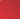 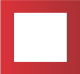 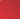 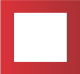 Załącznik nr 7 do SWZDziałając w imieniu Wykonawców wspólnie ubiegających się o udzielenie zamówienia w składzie:oświadczam, stosownie do postanowień art. 117 ust. 4 ustawy z dnia 11 września 2019r. Prawo zamówień publicznych (t.j. Dz. U. z 2022r. poz. 1710), że w ramach zamówienia pn.:Przebudowa drogi powiatowej nr 1909 N na odcinku Nowy Młyn - JelitkiZnak sprawy: PZD.III.342/8/23następujące roboty / usługi / dostawy, wykonają wskazani niżej Wykonawcy wspólnie ubiegający się udzielenie zamówienia:* wypełnić tyle razy ile to konieczne.OŚWIADCZENIE WYKONAWCÓW WSPÓLNIE UBIEGAJĄCYCH SIĘ O UDZIELENIE ZAMÓWIENIA Uwaga: Niniejsze oświadczenie należy wypełnić w sytuacji, gdy Wykonawcy wspólnie ubiegają się o udzielenie zamówienia.L.p.Nazwa Wykonawcy *Adres1.2.L.p.Nazwa WykonawcyWykaz realizowanych robót/dostaw/usług1.2.………………………………………………..(miejsce i data)………………….…………………..………………………(podpis osoby uprawnionej do reprezentowania wykonawców wspólnie ubiegających się o udzielenie zamówienia)